Урок английского языка в 3 классеТема: Поздравительные открытки . Систематизация знаний по теме «Почта».Цель деятельности педагога: организовать деятельность учащихся по повторению лексики по теме «Почта»; создать условия для развития у учащихся навыков чтения с пониманием основного содержания, навыков устной диалогической речи в рамках речевой ситуации «На почте»; познакомить с правилами написания открыток на английском языке.\Предметные результаты:Обучающийся научится:Аудирование – слушать и понимать речь учителя и одноклассников; слушать и понимать небольшой аудиотекст, основанный на знакомом языковом материале, с опорой на иллюстрацию;Чтение – читать диалоги и понимать основное содержание; восстанавливать и читать текст по ролям;Говорение – отвечать на вопросы учителя; строить диалог этикетного характера «На почте»;Письмо – подписывать открытку в соответствии с правилами оформления открытки на английском языке.Метапредметные и личностные результаты:Регулятивные: самостоятельно формулируют тему урока и ставят цели; планируют свою деятельность на уроке; оценивают свою деятельность на уроке.Познавательные: выделяют необходимую информацию из прослушанного и прочитанного текста; восстанавливают текст; классифицируют слова по определенным признакам.Коммуникативные: слушают и понимают речь учителя и одноклассников; работают в группах в соответствии с нормами общения; осуществляют учебное сотрудничество; оценивают деятельность одноклассников по ранее установленным критериям.Личностные: самоопределение; саморегуляция.Техническое и методическое обеспечен6ие урока: компьютер, интерактивная доска, выход в Интернет, учебник, обучающая компьютерная программа, карточки с диалогами, открытки.Ход урокаAt the post office I have got: many nice postcards, funny green frogs, red and yellow bags, blue and white paper, many English stamps,a big bike,a small player,Christmas and New Year posters,interesting books,big and small envelopes,a lot of letters,scooters and roller skates,a red letterbox.Этап урокаДеятельность учителяДеятельность учащихсяФормируемые УУДОрг. момент(1 мин)Good afternoon, pupils.I`m glad to see you.Today we have got some guests. They are English, French and German Teachers. So we can start our lesson.How are you today?What date is it today?Good afternoon, …Fine, thanks. Ok. Good. Very good. Great.Today is the seventeenth of March.Личностные: самоопределениеЦелеполагание(2-3 мин)Oh, I have forgotten. Today our friend Andrew has got his birthday.Would you like to go to his birthday party?What can we do? Что можно и нужно сделать, чтобы приготовиться ко Дню рождения Эндрю?You are right. We need postcards. The topic of our lesson is …Какую цель мы можем поставить перед собой?Что мы должны сделать, чтобы получилось достичь этой цели?Look at the plan and put the sentences in the correct order.Повторить слова по теме «Почта»;Повторить фразы по теме «На почте»Разыграть диалог «На почте»Подписать открыткуYes, of course.- расспросить, какие подарки он хочет,приготовить подарки- купить открытку и подписать ее“Postcards”Цель – купить открытку на почте и научиться ее подписывать.(расставляют задачи в нужном порядке, тем самым составляют план урока)Личностные: смыслообразованиеРегулятивные: умение формулировать и определять цель и задачи урока; планировать свою деятельность на урокеРечевая зарядка(2 мин)But firstly let`s ask Andrew what presents he would like to get?(один ученик выбирается на роль Эндрю; остальные расспрашивают его о подарках)Andrew, would you like to get a player/ a scooter/ a book/ …?Коммуникативные: умение строить речевое высказывании в соответствии с задачами коммуникацииФормирование навыка аудирования(3 мин)Now let`s listen and know what presents he got from the pupils of Green School. Open the textbooks at page 90 ex. 1. Listen and name the presents.(слушают диалог и называют, какие подарки получил Эндрю от учеников Лесной школы)Познавательные: умение извлекать необходимую информацию из прослушанногоАктуализация знаний по теме «Почта»(5 мин)Now let`s go to the post office and buy the postcards.По дороге на почту мы поиграем. Let`s play the game “Echo”. This group will repeat the words loudly. The second group – not so loudly. And the third group – in a whisper.Look, here`s a post office. Let`s look into it. (на слайде Post office)This is a postman. His name is Mr. Brown. Is he happy? Is he merry?Yes, he is sad because he has got much work to do. Can you help him?Please, sign the things at the post office. Match the words and the pictures.Ok.(игра «Эхо»; повторяют слова по теме «Почта» громко, тише и шепотом по группам)No, he isn`t. He is sad.Yes, I can.(на слайде перетаскивают слова к соответствующим картинкам)Регулятивные: умение контролировать и оценивать свою деятельностьПознавательные: умение находить соответствия; умение строить речевое высказываниеДинамическая паузаNow the postman is happy and he would like to play with you. If he names the words on the topic “At the post office”, stand up, please.(если слышат в речи почтальона слова на тему «На почте», встают и снова садятся)Формирование навыка смыслового чтения(8 мин)Oh, look, how many postcards Mr. Brown has got at the post office. Now I would like you to work in groups. Read the dialogues and match them with the postcards. Какую открытку купили в каждом из текстов?Now let`s check it up.(ответы на слайде)What postcards must you buy for Andrew?(читают диалоги в группах, обсуждают и сопоставляют открытку с текстом)(проверяют себя, сверяя с эталоном)Birthday postcards.Познавательные: умение понимать основное содержание текста и находить в нем необходимую информациюРегулятивные: умение  осуществлять самоконтроль и самооцениваниеФормирование навыка устной речи(8 мин)Now imagine that one of you is a postman, Mr. Brown. The others should buy a postcard for Andrew.Let`s have a look how you buy the postcards.(составляют и разыгрывают диалоги в группах)(одна группа представляет свою беседу «На почте»)Личностные: смыслообразованиеКоммуникативные: умение работать в группе в соответствии с общепринятыми нормами; умение оценивать деятельность одноклассников; умение строить диалогическое высказывание в соответствии  с задачами коммуникацииРазвитие письменных навыков(6 мин)So we have got the postcards. It`s time to write a postcard for Andrew. Have a look at my postcard. (на слайде подписанная открытка)На что похож образец написания открытки?Что стоит в начале?Как поздравляют с Днем рождения в Англии?Где ставится подпись того, кто отправляет открытку?Похожа ли английская открытка на русскую? Чем отличается?Now write down the text of your postcards.На образец письма.Обращение, кому пишем открытку.Happy Birthday to you!Внизу слева.(сравнивают русскую и английскую открытку)(подписывают открытки)Личностные: смыслообразование, самоопределениеПознавательные: умение сравнивать русскую и английскую открытку и делать необходимые выводы о правилах написания открытки на английском языкеРефлексия и подведение итогов(2 мин)Какая цель была поставлена в начале урока?Получилось ли у нас купить открытку, подписать ее?Какие слова мы повторили?Я предлагаю вам еще раз вспомнить, как вы сегодня работали на уроке и продолжить фразу:Мне было интересно …У меня получилось …Мне было трудно …Мне понравилось …Я узнал …Я хочу научиться …(подводят итог урока, проводят рефлексию своей деятельности, дополняя фразы, предложенные учителем на карточках)Регулятивные: умение оценить свою работу на уроке1.Postman: Hello! Can I help you?Tom: Hello! I would like to write a postcard to my friend. He has got a birthday. Have you got a postcard?Postman: Yes. Here you are. Tom: Thank you. It`s so nice!Postman: You are welcome. Would you like a stamp or an envelope? Tom: No, thank you. Bye.Postman: Good bye.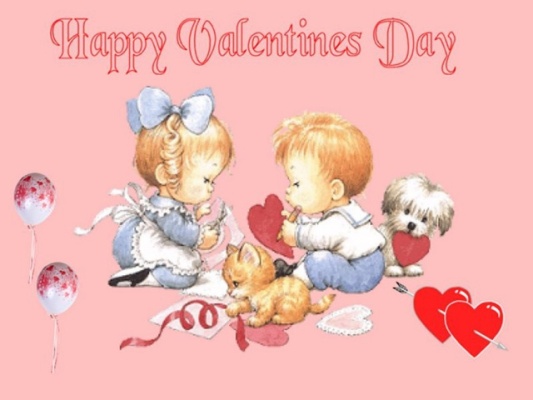  2.Postman: Hello! Can I help you?Jim: Hello! It will be the 25th of December soon. Have you got any postcard?Postman: Yes, of course. Here you are.Jim: Thank you.Postman: You are welcome. Would you like an envelope?Jim: No, thank you. Bye.Postman: Bye.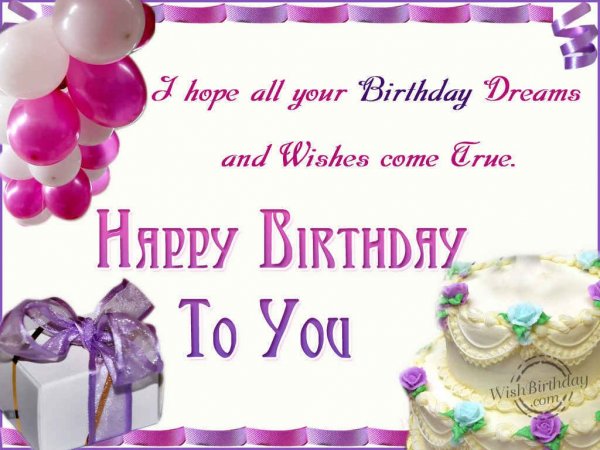 3.Postman: Hello, can I help you?Jill: Hello! I`d like to greet my brother. Soon it will be New Year! Have you got a postcard?Postman: Yes, here you are.Jill: Thanks. It`s so nice.Postman: Would you like a stamp?Jill: Yes, please. Postman: Here you are. Bye.Jill: Thank you. Good bye.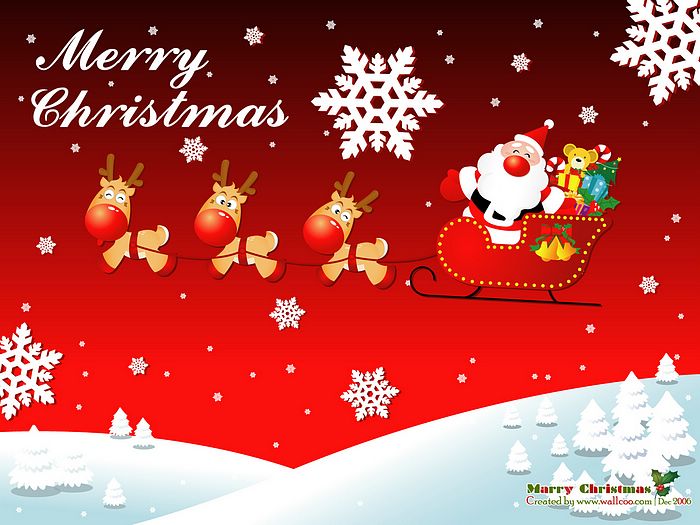 4.Postman: Good morning! Can I help you?Alice: Good morning! I`d like a postcard.Postman: Which postcard would you like?Alice: For St. Valentine`s Day, please.Postman: Here you are.Alice: Thank you. Postman: You are welcome. Good bye.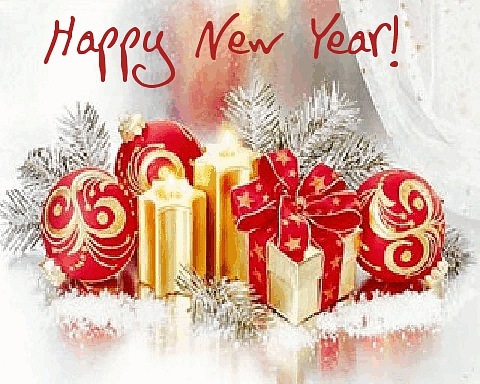 На уроке мне было интересно …У меня получилось …На уроке мне было трудно …На уроке мне понравилось …На уроке я узнал …Я хочу научиться …Мне еще надо поработать над …Я могу похвалить себя за …ВыразительностьТемпПравильность